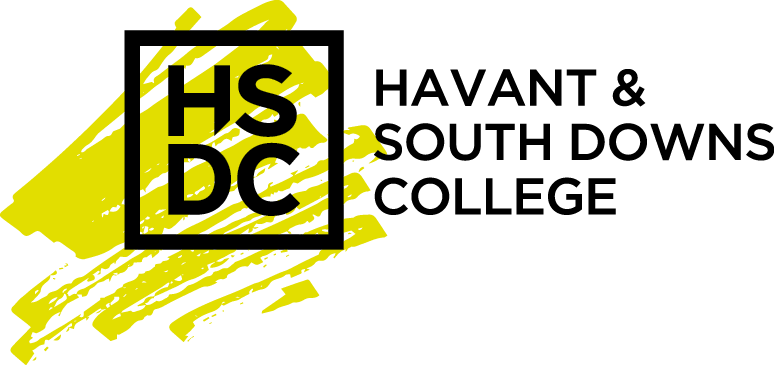 Job Description:Key Purpose:Key Responsibilities and Accountabilities:Cross-College Responsibilities and Accountabilities:This job description is current as at the date shown below.  In consultation with you, it is liable to variation by management to reflect or anticipate changes in or to the job.  You are liable to undertake such other duties as may reasonably be required of you, commensurate with your grade, at your initial or present place of work or at any other of the College’s operational sites.Person SpecificationKey to assessment methods:A = ApplicationI = InterviewP = PresentationW = Written assessmentPost:Educational Visits CoordinatorSalary Grade:(fixed salary)Grade 4, Point 15 - £25,430.79Responsible to:Head of Curriculum Support & AdmissionsResponsible for:4 X Minibus DriversLocationThe postholder will be required to travel across all College sites as and when necessary1To act as the College Educational Visits Co-ordinator (EVC) authorising all trips, daily shuttles between campuses, day and residential, whilst being the focal point of contact for all trip related queries2To Line Manage College Minibus Drivers and co-ordinate MIDAS driver training and certificationAManage College’s online booking system for all trips and vehicle usage ensuring the most current information is available.BSchedule Management for Minibus Drivers and all college vehicles.CDevelop, implement, manage and improve the College’s online booking system for trips and workflows for authorisation.DIn the capacity of EVC, liaise with Trip Leaders being the focal point for learning and instruction on process for trip organisation.EAct as point of liaison for Hampshire County Council’s contracted EVOLVE Team and deliver training to staff across college campuses.FSupport Trip Leaders and teaching staff with the arrangement of trips and visits, utilising experience and network relationships from Travel industry developed on behalf of the College.GTo ensure all international students meet visa requirements and work closely with the International Co- OrdinatorHEnsure best value for money and the highest quality experience for our learners on all trips leaving the CollegeIEnsure assessment of all risks have been considered and logged for all trips leaving the college. Verify that all Risk Assessments and Student Risk Assessments are compliant to Hampshire County Councils approval recommendations. (IoSH training required)JMonitor payments and liaise with Trip Leaders.  Book all tickets and requirements for trips. Liaise with Finance to ensure all costs are covered in timely mannerKLiaise with Minibus provider securing the most cost-effective solutions and lease arrangements as requiredLLiaise with College Insurance provider to ensure appropriate insurance is in place for all minibuses and college owned vehiclesMMaintain an up-to-date and appropriate ‘Off Site Activities’ Policy for the CollegeNProduce an annual report on the College’s Off-Site Activity OEnsure that minibus 12 weekly safety checks are undertaken.PManage college vehicle fuel and charge out to relevant departments.QControl minibus budget, including the costing out of charges to the relevant departments.RTo prepare the templates, make them readily accessible, ensure that they meet the required health and safety standards and are GDPR compliant expected for educational visits SManage College Minibus Drivers schedules and workload to ensure the smooth running of all trips.TTo set BlueSky objectives for your team and review through 1:1’s.UPro-actively support the college’s Vision, Mission and Values and communicate them effectively, leading by example and demonstrating these through leadership style and behaviourWTo participate actively and flexibly in a range of college-wide activities such as enrolment, marketing events, staff and student activities.1Participate in Performance Management and professional development activities as required.2Value and promote diversity and equal opportunities.3Work within Health, Safety And Environmental guidelines and be aware of responsibilities for staff and college alike.4Adhere to College policies and procedures.5Be responsible for safeguarding and promoting the welfare of young children, young people and vulnerable adults.QUALIFICATIONS & TRAININGEssentialDesirableHow assessediGood general education to include Maths and English to Grade C, or willingness to undertakeYAKNOWLEDGE, EXPERIENCE & UNDERSTANDING (CURRENT)iiKnowledge and understanding of IT packages to include Microsoft Excel and WordYAiiiExperience of working within an Administrative functionYA/IivExperience of working within a travel agency environmentYA/ISKILLS & ATTRIBUTESviExcellent interpersonal skillsYIviiAbility to demonstrate flexibility and initiativeYA/IviiiStrong organisational skillsYA/IixStrong analytical skillsYA/IxA positive outlookYA/IxiStrong written and verbal skills with the ability to communicate with a diverse range of peopleYA/I